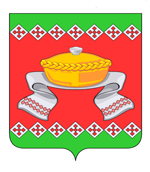 РОССИЙСКАЯ  ФЕДЕРАЦИЯОРЛОВСКАЯ   ОБЛАСТЬАДМИНИСТРАЦИЯ   СОСКОВСКОГО   РАЙОНАПОСТАНОВЛЕНИЕ   с. СосковоВ соответствии с требованиями статьи 179 Бюджетного кодекса Российской Федерации,  Администрация районаПОСТАНОВЛЯЕТ:1. Внести в муниципальную программу «Профилактика правонарушений и борьба с преступностью в Сосковском районе», утвержденную постановлением администрации Сосковского района от 23 июля 2021 года № 71 (далее – муниципальная программа), следующие изменения:а) раздел паспорта муниципальной программы «Объем бюджетных ассигнований на реализацию программы» изложить в следующей редакции:«Программа финансируется за счет средств бюджета Сосковского района. Общий объем финансирования 1 120 000  рублей, в том числе по годам:- 2021 год – 684 000 рублей; - 2022 год – 186 000 рублей;- 2023 год – 125 000 рублей;- 2024 год – 125 000 рублей.»;б) приложения 2, 3 и 4 к муниципальной программе согласно приложению к настоящему постановлению.          2. Настоящее постановление подлежит опубликованию в "Информационном Вестнике Сосковского района" и размещению на официальном сайте Администрации Сосковского района.3. Контроль за исполнением настоящего постановления возложить на заместителя Главы Администрации района по социальной сфере и экономике, начальника отдела культуры и архивного дела Г. И. Черникову.Глава района                                                                      Р. М. СилкинПриложение к постановлению                                                                             Администрации Сосковского районаот 07 сентября 2021 г. № 91«Приложение 2 к муниципальной программе "Профилактика правонарушений и борьба с преступностью в Сосковском районе"Информация о ресурсном обеспечении муниципальной программы «Профилактика правонарушений и борьба с преступностью в Сосковском районе» за счет средств районного бюджета                                                    Приложение 3 к муниципальной программе "Профилактика правонарушений и борьба с преступностью в Сосковском районе» Прогнозная оценка расходов по источникам ресурсного обеспечения на реализацию муниципальной программы «Профилактика правонарушений и борьба с преступностью в Сосковском районе»Приложение 4 к муниципальной программе «Профилактика правонарушений и борьба с преступностью в Сосковском районе»План реализации муниципальной Программы «Профилактика правонарушений и борьба с преступностью в Сосковском районе»«07»сентября2021 г.№91О внесении изменений в муниципальную программу «Профилактика правонарушений и борьба с преступностью в Сосковском районе» № п/пНаименование подпрограмм, основных мероприятийОтветственный исполнитель, соисполнительКод бюджетной классификацииКод бюджетной классификацииКод бюджетной классификацииРасходы (тыс. руб.)Расходы (тыс. руб.)Расходы (тыс. руб.)Расходы (тыс. руб.)ГРБСРзПрЦСРВсего2021 год2022 год2023 год2024 год1234567101112131.Муниципальная программа «Профилактика правонарушений и борьба с преступностью в Сосковском районе» за счет средств районного бюджетаВсего1120 6841861251252.Мероприятие 1.1. Внедрение комплекса технических средств контроля  за состоянием правопорядкаАдминистрацияСосковского района3003000002.Мероприятие 1.1. Внедрение комплекса технических средств контроля  за состоянием правопорядкаОтдел образования АдминистрацииСосковского района,МБУ ДО «Дом детского творчества» Сосковского района Орловской области1000050502.Мероприятие 1.1. Внедрение комплекса технических средств контроля  за состоянием правопорядкаОтдел культуры и архивного дела Администрации Сосковского района,МБУК «Сосковский центр культуры»1000100003.Мероприятие 1.2. Привлечение к деятельности по охране общественного порядка общественных формированийАдминистрация Сосковского района2046554.Мероприятие 1.3. Повышение уровня профилактической работы с лицами, склонными к совершению правонарушенийАдминистрацияСосковского района20010555.Мероприятие 2.1. Проведение информационной политики, направленной  на формирование у населения неприятия идеологии терроризма и экстремизма, обучение населения основам личной безопасности при террористических и экстремистских проявлениях и угрозах. Опубликование информационно-пропагандистских материалов в СМИАдминистрацияСосковского района000006.Мероприятие 2.2. Усиление защищенности объектов вероятных террористических устремлений, критически важных для экономики региона, мест массового пребывания людейОтдел образования АдминистрацииСосковского района для образовательныхучреждений района580380706565№ п/пНаименование программыИсточники ресурсного обеспеченияРасходы (тыс. руб.)Расходы (тыс. руб.)Расходы (тыс. руб.)Расходы (тыс. руб.)Расходы (тыс. руб.)№ п/пНаименование программыИсточники ресурсного обеспеченияВсего2021 год2022 год2023 год2024 год123456781.Профилактика правонарушений и борьба с преступностью в Сосковском районеВсего1120 6841861251251.Профилактика правонарушений и борьба с преступностью в Сосковском районефедеральный бюджет000001.Профилактика правонарушений и борьба с преступностью в Сосковском районеобластной бюджет000001.Профилактика правонарушений и борьба с преступностью в Сосковском районеместный бюджет1120 6841861251251.Профилактика правонарушений и борьба с преступностью в Сосковском районебюджеты поселений000001.Профилактика правонарушений и борьба с преступностью в Сосковском районесредства внебюджетных источников00000Наименование программы, задач,  мероприятийОтветственныйисполнитель,соисполнительСрок начала реализацииСрок окончания реализацииОбъем ресурсного обеспечения за счет средств местного бюджета, тыс. руб.Объем ресурсного обеспечения за счет средств местного бюджета, тыс. руб.Объем ресурсного обеспечения за счет средств местного бюджета, тыс. руб.Объем ресурсного обеспечения за счет средств местного бюджета, тыс. руб.Код бюджетной классификацииНаименование программы, задач,  мероприятийОтветственныйисполнитель,соисполнительСрок начала реализацииСрок окончания реализации2021год2022год2023год2024годКод бюджетной классификации123456789Муниципальная программа «Профилактика правонарушений и борьба с преступностью в Сосковском районе»Межведомственная комиссия по профилактике правонарушений вСосковском районе20212024684186125125Задача 1. Снижение уровня правонарушений и преступлений на территории Сосковского районаЗадача 1. Снижение уровня правонарушений и преступлений на территории Сосковского районаЗадача 1. Снижение уровня правонарушений и преступлений на территории Сосковского районаЗадача 1. Снижение уровня правонарушений и преступлений на территории Сосковского районаЗадача 1. Снижение уровня правонарушений и преступлений на территории Сосковского районаЗадача 1. Снижение уровня правонарушений и преступлений на территории Сосковского районаЗадача 1. Снижение уровня правонарушений и преступлений на территории Сосковского районаЗадача 1. Снижение уровня правонарушений и преступлений на территории Сосковского районаЗадача 1. Снижение уровня правонарушений и преступлений на территории Сосковского районаМероприятие 1.1.Внедрение комплекса технических средств контроля за состоянием правопорядкаАдминистрацияСосковского районаМежведомственная комиссия по профилактике правонарушений вСосковском районе,МО МВД России«Сосковское»(по согласованию)Отдел образования АдминистрацииСосковского района,МБУ ДО «Дом детского творчества» Сосковского района Орловской областиОтдел культуры и архивного дела Администрации Сосковского района,МБУК «Сосковский центр культуры»202120243001005050Мероприятие 1.2.Привлечение к деятельности по охране общественного порядка общественных формированийАдминистрацииСосковского районаМежведомственнаякомиссия попрофилактикеправонарушенийСосковского района,МО МВД России«Сосковское»Органы местного     самоуправления сельских поселений(по согласованию)202120244655Мероприятие 1.3.Повышение уровня профилактической работы с лицами, склонными к совершению правонарушенийМежведомственная комиссия по профилактике правонарушений Сосковского районаКДН и ЗП при Администрации Сосковского районаАдминистративная комиссия при Администрации Сосковского районаМО МВД России «Сосковское»(по согласованию)ФКУ УИИ УФСИН России по Орловской области (по согласованию)2021202401055Задача 2. Противодействие терроризму и экстремизмуЗадача 2. Противодействие терроризму и экстремизмуЗадача 2. Противодействие терроризму и экстремизмуЗадача 2. Противодействие терроризму и экстремизмуЗадача 2. Противодействие терроризму и экстремизмуЗадача 2. Противодействие терроризму и экстремизмуЗадача 2. Противодействие терроризму и экстремизмуЗадача 2. Противодействие терроризму и экстремизмуЗадача 2. Противодействие терроризму и экстремизмуМероприятие 2.1.Проведение информационной политики, направленной на формирование у населения неприятия идеологии терроризма и экстремизма, обучение населения основам личной безопасности при террористических и экстремистских проявлениях и угрозах.Опубликование информационно-пропагандистских материалов в СМИАнтитеррористическая комиссия Сосковского районаМО МВД России «Сосковское»(по согласованию)202120240000Мероприятие 2.2. Усиление защищенности объектов вероятных террористических устремлений, критически важных для экономики региона, мест массового пребывания людейОтдел образования АдминистрацииСосковского района для образовательныхучреждений района Антитеррористическая комиссия Сосковского района20212024380706565